Инструкция для регистрации и прохождения отборочного испытания в Школу будущего Айтишника (для 10-11 классов»)Для регистрации в системе mooc (для тех, кто не проходил ранее обучение в школе «Будущего Айтишника»)  необходимо выполнить следующие действия. Для тех, кто уже зарегистрирован в системе mooc, необходимо сразу перейти к заполнению регистрационной карты (шаг 5).Шаг 1. Пройти в интернет браузере по ссылке https://mooc.unn.ru/course/view.php?id=360. Появится страница (рисунок 1).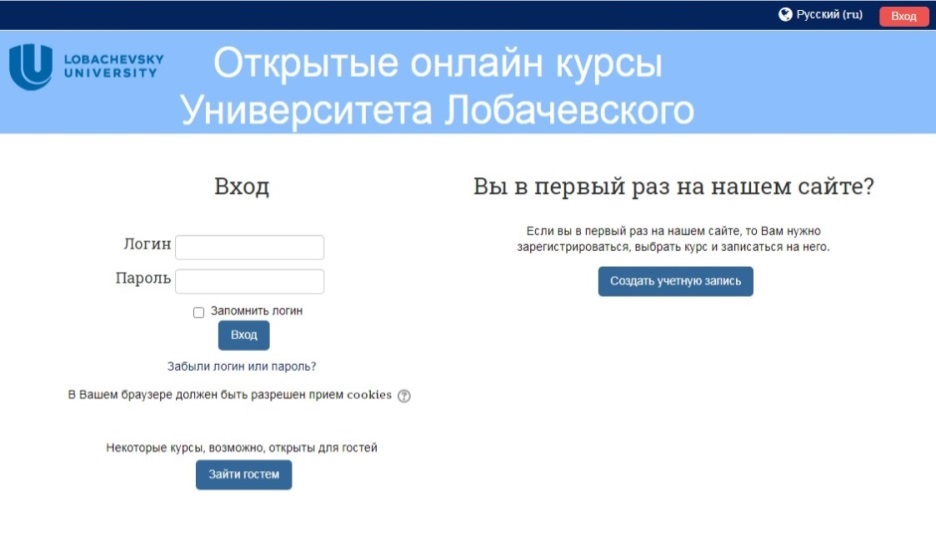 Рисунок 1Шаг 2. Нажать на кнопку «Создать учетную запись», появится форма регистрации  (рисунок 2).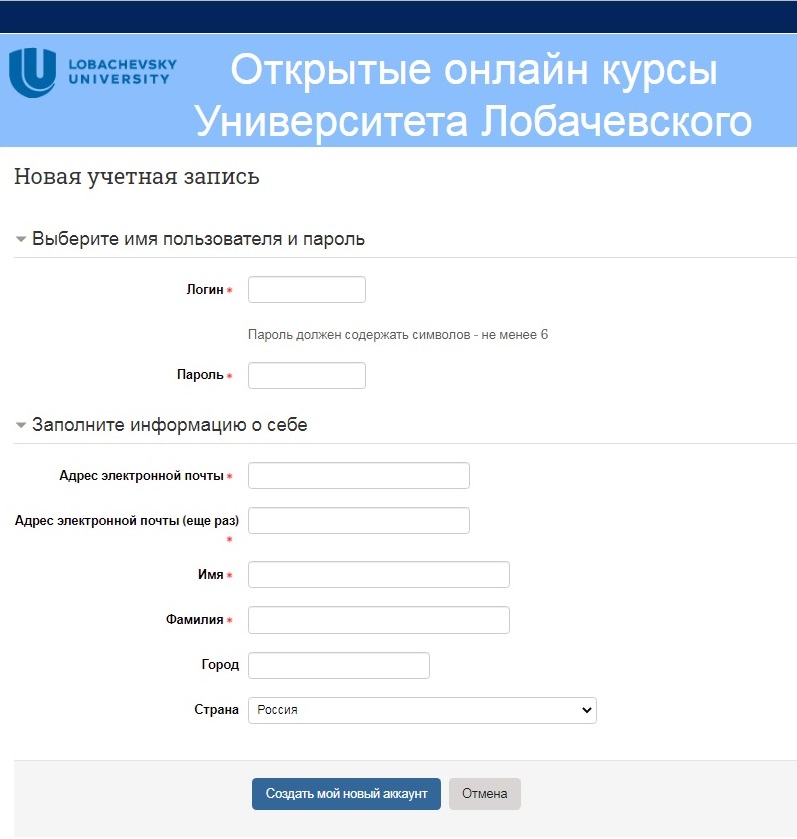 Рисунок 2Шаг 3. Заполнить все поля, отмеченные красной звездочкой и нажать на кнопку «Создать мой новый аккаунт». Появиться сообщение «На указанный Вами адрес электронной почты (*******@***dex.ru) было отправлено письмо с простыми инструкциями для завершения регистрации. Если у вас появятся проблемы с регистрацией, свяжитесь с администратором сайта». Зайти в электронную почту, которая была указано в форме регистрации, найти письмо от Администратор Пользователь (отправлено через mooc.unn.ru), пройти по ссылке, указанной в этом письме, после чего в открывшейся странице нажать кнопку продолжить. Попадём на страницу (рисунок 3).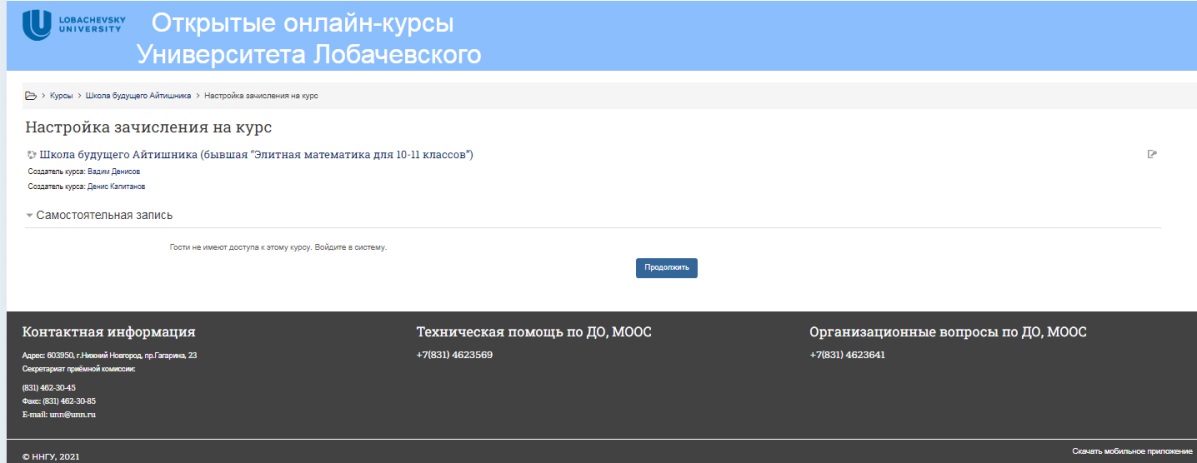 Рисунок 3Шаг 4. Нажать на кнопку «Записаться на курс» или «Продолжить».  Попадаем на страницу Анкета для школы будущего Айтишника (рисунок 4).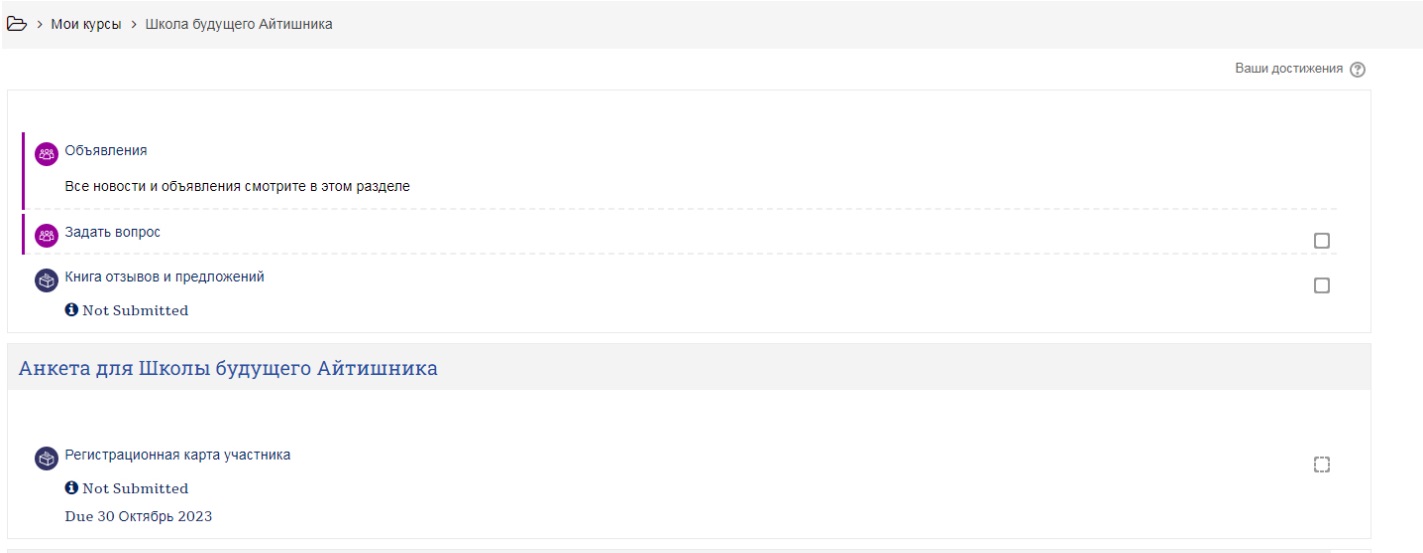 Рисунок 4Шаг 5. Далее необходимо заполнить «Регистрационную карточку участника», выбрав соответствующий элемент курса. Заполнив все поля в  Регистрационной карточке, нажмите на кнопку отправить свои ответы.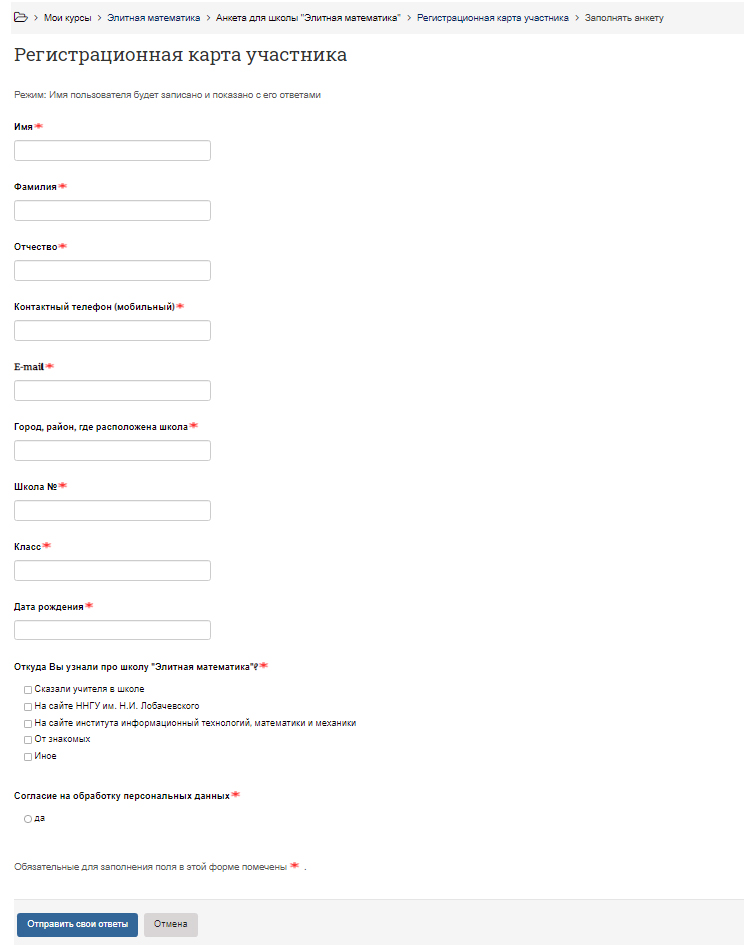 Рисунок 5Вы можете задать вопрос по технической и организационной части прохождения отборочного испытания в школу будущего Айтишника. Для этой цели в курсе предусмотрен элемент «Задать вопрос». Организаторы постараются ответить на все ваши вопросы.